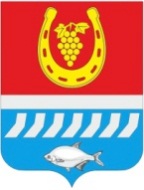 администрациЯ Цимлянского районаПОСТАНОВЛЕНИЕ__.03.2021	                                            № ___                                         г. ЦимлянскОб утверждении Положения о муниципальной поддержке инвестиционной деятельности в муниципальном образовании «Цимлянский район»В соответствии с Федеральными законами от 6 октября 2003 № 131-ФЗ «Об общих принципах организации местного самоуправления в Российской Федерации», от 25 февраля 1999 № 39-ФЗ «Об инвестиционной деятельности в Российской Федерации, осуществляемой в форме капитальных вложений», в целях улучшения инвестиционного климата и повышения инвестиционной привлекательности муниципального образования «Цимлянский район», обеспечения стабильных условий деятельности инвесторов в муниципальном образовании «Цимлянский район», руководствуясь пунктом 29 части 1 статьи 3 Устава муниципального образования «Цимлянский район», Администрация Цимлянского районаПОСТАНОВЛЯЕТ:1. Утвердить Положение о муниципальной поддержке инвестиционной деятельности в муниципальном образовании «Цимлянский район», согласно приложению.2. Настоящее постановление вступает в силу со дня официального опубликования.3. Контроль за выполнением постановления возложить на первого заместителя главы Администрации Цимлянского района Ночевкину Е.Н.Исполняющий обязанности главы Администрации Цимлянского района                                              Е.Н. НочевкинаПостановление вносит отдел экономического прогнозирования и закупок Администрации районаПриложениек постановлению								АдминистрацииЦимлянского района								от __.03.2021 № ___ПОЛОЖЕНИЕо муниципальной поддержке инвестиционной деятельности в муниципальном образовании «Цимлянский район»I. Общие положения1.  Настоящее Положение регулирует отношения, возникающие в связи с оказанием органом местного самоуправления муниципального образования «Цимлянский район» мер муниципальной поддержки инвесторам на территории муниципального образования «Цимлянский район».2. Основными принципами муниципальной поддержки являются:- равенство прав инвесторов на муниципальную поддержку, оказываемую в соответствии с настоящим Положением;- открытости, гласности публичных процедур по предоставлению муниципальной поддержки инвесторам в формах и на условиях, предусмотренных настоящим Положением;- невмешательства в деятельность инвесторов, за исключением случаев защиты законных прав и интересов иных лиц;- сотрудничество органа местного самоуправления муниципального образования «Цимлянский район» и инвесторов - получателей муниципальной поддержки при выполнении принятых на себя обязательств;- подотчетность получателей муниципальной поддержки органу местного самоуправления муниципального образования «Цимлянский район»,в части целевого и эффективного использования предоставленной финансовой поддержки.3. Приоритетными направлениями инвестиционной деятельности на территории муниципального образования «Цимлянский район» являются:- создание новых рабочих мест;- производство социально значимой продукции (работ, услуг);- развитие инновационного производства;- техническое перевооружение и модернизация производства;-формирование высокотехнологичного агропромышленного производства;- реализация муниципальных программ муниципального образования «Цимлянский район»;- производство импортозамещающей продукции и внедрение импортозамещающих технологий;- улучшение экологических показателей муниципального образования «Цимлянский район»;- внедрение энерго- и ресурсосберегающих технологий;- развитие туризма.II. Формы муниципальной поддержки инвестиционной деятельности на территории муниципального образования «Цимлянский район».1.Муниципальная поддержка предоставляется посредством организационной, информационной и финансовой поддержки и с использованием иных форм в соответствии с законодательством Российской Федерации.2.Организационная поддержка осуществляется посредством:- организации семинаров, конференций, форумов по проблемам осуществления инвестиционной деятельности, ярмарок инвестиционных проектов;- консультаций и участия в подготовке инвестиционных проектов (бизнес-планов);- содействия развитию инфраструктуры субъектов инвестиционной деятельности на территории муниципального образования «Цимлянский район»;- иных средств организационной поддержки, не противоречащих законодательству Российской Федерации.3. Информационная поддержка субъектов инвестиционной деятельности предоставляется путем:- оказания субъектам инвестиционной деятельности методической и консультационной помощи;- размещения информации об инвестиционных проектах, являющихся объектами поддержки, на официальном сайте органа местного самоуправления муниципального образования «Цимлянский район» в информационно-телекоммуникационной сети «Интернет»;- представления инвестиционных проектов, являющихся объектами поддержки, на российских и международных форумах, конференциях, презентациях, выставках, в которых участвует орган местного самоуправления муниципального   образования «Цимлянский район»;- иных средств информационной поддержки, не противоречащих законодательству Российской Федерации.4. Финансовая поддержка осуществляется посредством:- применения налоговых льгот, предоставления инвестиционных налоговых кредитов в порядке, установленном законодательством Российской Федерации;- предоставления на конкурсной основе субсидий за счет средств местного бюджета муниципального образования «Цимлянский район» для возмещения части затрат на уплату процентов по кредитам, полученным для реализации инвестиционных проектов, в том числе процентов по кредитным договорам финансовой аренды (лизинга) на безвозмездной и безвозвратной основе;- иных средств финансовой поддержки, не противоречащих законодательству Российской Федерации.Управляющий делами                                                                                А.В. Кулик